Einstein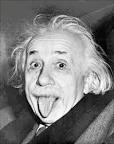 Nationalitée Alleman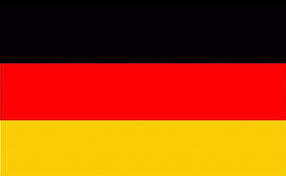 Période de temps 14 mars 1879  18 avril 1955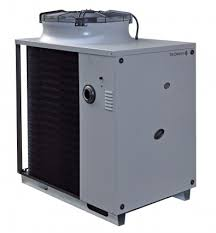 Pompe à chaleur